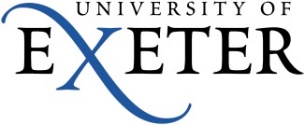 Wellbeing Services prospective student formPlease be aware that if you submit your form after 31st July 2021 we may not be able to put your support in place before the start of your course. We encourage you to complete the form as soon as possible, especially if you require adjustments such as practical assistance during your studies, specific equipment to be in place when you start, or if you need adaptations to your accommodation such as a hoist.Informing us of your consentPlease note we are a student-led service. Depending on your individual support requirements your information may be shared with the following people as appropriate:Your CollegeExams TeamAccommodation and Estate TeamHealth and Safety OfficeEnsure you read the following document with regards to how your information may be shared with other staff within the University - Declaring a Disability or Health Condition. Please see our Privacy Notice if you have any queries with regards to your personal data.Information for parents and carersPlease see more information for parents and carers here: Information for Parents webpageFunding informationFor information, advice and guidance on funding your support whilst at University, including details on the Disabled Students’ Allowances (DSA), please see the Funding Your Support webpage.Future correspondenceAny correspondence we send you will be sent to the email address you used in your UCAS application (or your direct application if you didn’t go through UCAS). Please ensure this is your personal up-to-date email address, as otherwise you may not receive important updates from our advisors. Please click here for instructions on how to update your email address with UCAS.Personal details and course informationTop of FormYour condition and how it impacts youAdjustments at UniversityAdditional informationHealth and SafetyDeclarationThank you for filling out our prospective student form.Please email your completed form to accessability@exeter.ac.uk with your medical evidence attached. If this is not possible, please post your form and medical evidence to the below address. Please note there may be a longer response time:Wellbeing ServicesReed Mews Wellbeing Centre
University of Exeter
Streatham Drive
Exeter
EX4 4QPIf you have any queries, please do email us at accessability@exeter.ac.uk or This form is for completion by our prospective students so that we can learn more about you.Please complete the form below to let us know about any specific requirements you have whilst you are at university. Please ensure that you have your medical evidence or Educational Psychologist report ready to upload before completing this form. If you are unsure whether your evidence is appropriate, please upload it and we can advise you if we will need anything further.First name: Surname: Pronouns:Exeter Reference Number: e.g. 712345678Date of birth e.g. 20/09/1988:Email address:Mobile number:Course name:Which campus will you study on?  Streatham    St Luke’s  Penryn (Cornwall)If you are a prospective student applying to Penryn campus, please do not fill out this form and instead follow the instructions on the following link to set up your support: Accessibility Support Information for Applicants to Penryn Start date:1) Please complete the following declaration by ticking the relevant disability/health condition. You can select more than one.   Specific learning difficulty e.g. dyslexia, dyspraxia, AD(H)D   Blind/visual impairment 
   Wheelchair user/mobility difficulties 
  Deaf/hearing impairment 
  Asperger's Syndrome/Autism 
  Mental health difficulties  Two or more disabilities/health conditions (please specify in question 2) 
  Other conditions (please specify in question 2)2) Please describe your medical condition/physical disability/mental health diagnosis or specific learning difficulty:Please tick the main areas affected by your medical condition/physical disability/mental health diagnosis or specific learning difficulty: Fluctuations in mood Fluctuating anxiety levels Concentration Motivation Confidence Energy levels/fatigue Reading speed/accuracy Note taking Organisation Co-ordination Handwriting Processing speed Short-term memory Communication/social difficulties Physical health Attendance Heightened stress in relation to deadlines Sleep Eating/appetite Presentations Participation in class discussions Answering questions in class Establishing a routine3) Have you had any academic adjustments previously? Please note that these will not automatically continue at the University. Yes NoPlease tick any previous access arrangements you have received for examinations: Extra time Reader/scribe Computer use Rest breaks Separate room Smaller room Alternative formats Other (please specify below under question 5)4) Does your health condition/disability have a significant impact on your accommodation requirements, e.g. the location and accessibility, type of room, adaptions needed, catered or self-catered? Please give details. Yes NoPlease give details if yes:5) If you would like to give us any further details about your support requirements, please do so here:6) Are you being supported by a mental health service or practitioner (e.g. Doctor, psychiatrist, Community Mental Health Team or other relevant services)? Yes NoPlease give details if yes:7) Have you received support from a mental health service or practitioner over the past 2 years? Yes NoPlease give details if yes:8) Have you previously taken time out from or repeated your studies for health related reasons? Yes NoPlease give details if yes:In the event of an evacuation are you able to (at all times, including during a medical episode such as a seizure):In the event of an evacuation are you able to (at all times, including during a medical episode such as a seizure):In the event of an evacuation are you able to (at all times, including during a medical episode such as a seizure):A) Independently leave the building in a reasonable time, including use of stairs?A) Independently leave the building in a reasonable time, including use of stairs? Yes NoB) Hear the fire alarm, at all times (including during a medical episode such as a seizure, and when in bed and in the shower)?B) Hear the fire alarm, at all times (including during a medical episode such as a seizure, and when in bed and in the shower)? Yes NoC) If you've answered 'no' to question A) or B) above, please give further details:C) If you've answered 'no' to question A) or B) above, please give further details:I confirm that the above information is correct to the best of my knowledge and that I have read the document ‘Declaring a Disability or Health Condition’. I will inform Wellbeing Services of any change in my circumstances. I consent to my information being shared as outlined above.  Yes No